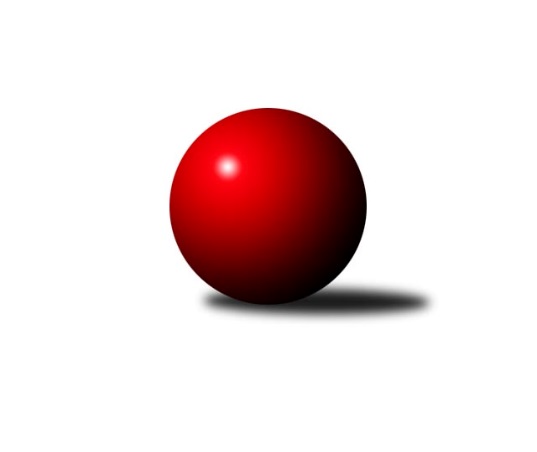 Č.1Ročník 2013/2014	14.9.2013Nejlepšího výkonu v tomto kole: 3230 dosáhlo družstvo: KK Mor.Slávia Brno2. KLZ B 2013/2014Výsledky 1. kolaSouhrnný přehled výsledků:KK Zábřeh ˝B˝	- TJ Centropen Dačice	2:6	2898:2993	8.5:15.5	14.9.KK Vyškov	- KK Slovan Rosice	4:4	3071:3149	11.0:13.0	14.9.TJ Sokol Luhačovice	- TJ Sokol Vracov	1:7	3135:3148	11.0:13.0	14.9.HKK Olomouc ˝A˝	- TJ Spartak Pelhřimov	3:5	2916:2941	11.0:13.0	14.9.KK Mor.Slávia Brno	- TJ Lokomotiva Česká Třebová	5:3	3230:3128	13.5:10.5	14.9.Tabulka družstev:	1.	TJ Sokol Vracov	1	1	0	0	7.0 : 1.0 	13.0 : 11.0 	 3148	2	2.	TJ Centropen Dačice	1	1	0	0	6.0 : 2.0 	15.5 : 8.5 	 2993	2	3.	KK Mor.Slávia Brno	1	1	0	0	5.0 : 3.0 	13.5 : 10.5 	 3230	2	4.	TJ Spartak Pelhřimov	1	1	0	0	5.0 : 3.0 	13.0 : 11.0 	 2941	2	5.	KK Slovan Rosice	1	0	1	0	4.0 : 4.0 	13.0 : 11.0 	 3149	1	6.	KK Vyškov	1	0	1	0	4.0 : 4.0 	11.0 : 13.0 	 3071	1	7.	KK PSJ Jihlava	0	0	0	0	0.0 : 0.0 	0.0 : 0.0 	 0	0	8.	HKK Olomouc ˝A˝	1	0	0	1	3.0 : 5.0 	11.0 : 13.0 	 2916	0	9.	TJ Lokomotiva Česká Třebová	1	0	0	1	3.0 : 5.0 	10.5 : 13.5 	 3128	0	10.	KK Zábřeh ˝B˝	1	0	0	1	2.0 : 6.0 	8.5 : 15.5 	 2898	0	11.	TJ Sokol Luhačovice	1	0	0	1	1.0 : 7.0 	11.0 : 13.0 	 3135	0Podrobné výsledky kola:	 KK Zábřeh ˝B˝	2898	2:6	2993	TJ Centropen Dačice	Silvie Horňáková	115 	 105 	 117 	102	439 	 1:3 	 450 	 124	106 	 113	107	Veronika Zábranská	Kamila Chládková	139 	 143 	 119 	118	519 	 3:1 	 492 	 134	127 	 106	125	Aneta Kameníková	Věra Urbášková	115 	 134 	 115 	131	495 	 1:3 	 521 	 135	110 	 140	136	Simona Matulová	Marta Flídrová	114 	 131 	 115 	123	483 	 1:3 	 502 	 122	121 	 133	126	Kristýna Dušková	Hana Jáňová	105 	 125 	 124 	109	463 	 0:4 	 528 	 120	134 	 140	134	Pavlína Marková	Hana Ollingerová	117 	 116 	 140 	126	499 	 2.5:1.5 	 500 	 103	133 	 140	124	Eva Kadrnožkovározhodčí: Nejlepší výkon utkání: 528 - Pavlína Marková	 KK Vyškov	3071	4:4	3149	KK Slovan Rosice	Pavla Fialová	116 	 139 	 124 	123	502 	 2:2 	 499 	 132	131 	 127	109	Hana Veselá	Jana Vejmolová	119 	 136 	 140 	125	520 	 2:2 	 515 	 125	134 	 126	130	Lenka Bružová *1	Zuzana Štěrbová	150 	 126 	 142 	135	553 	 3:1 	 501 	 113	129 	 127	132	Renata Svobodová	Monika Tilšerová *2	107 	 102 	 120 	142	471 	 1:3 	 561 	 136	150 	 147	128	Iva Rosendorfová	Lenka Gordíková	119 	 139 	 150 	128	536 	 2:2 	 529 	 122	134 	 143	130	Magda Winterová	Lucie Trávníčková	112 	 116 	 132 	129	489 	 1:3 	 544 	 143	128 	 148	125	Šárka Palkovározhodčí: střídání: *1 od 61. hodu Žaneta Pávková, *2 od 61. hodu Monika AnderováNejlepší výkon utkání: 561 - Iva Rosendorfová	 TJ Sokol Luhačovice	3135	1:7	3148	TJ Sokol Vracov	Hana Krajíčková	125 	 125 	 119 	114	483 	 1:3 	 518 	 114	138 	 130	136	Markéta Ptáčková	Jana Malaníková	157 	 169 	 134 	131	591 	 4:0 	 481 	 117	126 	 115	123	Kristýna Kuchynková	Monika Hubíková	142 	 134 	 128 	113	517 	 2:2 	 523 	 125	128 	 131	139	Mariana Kreuzingerová	Ludmila Pančochová	122 	 125 	 134 	123	504 	 1:3 	 542 	 143	144 	 117	138	Michaela Zajacová	Hana Konečná	128 	 127 	 142 	131	528 	 1:3 	 549 	 144	123 	 147	135	Hana Beranová	Zdenka Svobodová	132 	 129 	 135 	116	512 	 2:2 	 535 	 127	125 	 148	135	Monika Niklovározhodčí: Nejlepší výkon utkání: 591 - Jana Malaníková	 HKK Olomouc ˝A˝	2916	3:5	2941	TJ Spartak Pelhřimov	Andrea Tatoušková	120 	 141 	 135 	122	518 	 2:2 	 488 	 104	112 	 144	128	Jozefina Vytisková	Denisa Hamplová	105 	 114 	 109 	105	433 	 0:4 	 522 	 131	124 	 122	145	Zdena Vytisková	Silvie Vaňková	128 	 132 	 147 	130	537 	 3:1 	 498 	 118	131 	 114	135	Petra Skotáková	Kateřina Bajerová *1	106 	 113 	 99 	119	437 	 1:3 	 478 	 128	125 	 113	112	Aneta Kusiová	Jaroslava Havranová	119 	 135 	 132 	129	515 	 4:0 	 470 	 113	128 	 120	109	Zdenka Pohanková	Hana Malíšková	109 	 119 	 112 	136	476 	 1:3 	 485 	 114	123 	 143	105	Ludmila Landkamerovározhodčí: střídání: *1 od 61. hodu Marie ChmelíkováNejlepší výkon utkání: 537 - Silvie Vaňková	 KK Mor.Slávia Brno	3230	5:3	3128	TJ Lokomotiva Česká Třebová	Lenka Kričinská	129 	 117 	 133 	134	513 	 1:3 	 516 	 110	132 	 137	137	Klára Pekařová	Jitka Žáčková	128 	 133 	 145 	128	534 	 1:3 	 567 	 145	147 	 124	151	Ludmila Johnová	Anna Kalasová	136 	 141 	 109 	138	524 	 3:1 	 496 	 131	123 	 126	116	Andrea Jánová	Pavlína Březinová	132 	 125 	 117 	133	507 	 1.5:2.5 	 524 	 127	135 	 129	133	Alena Holcová	Monika Rusňáková	126 	 147 	 146 	145	564 	 4:0 	 467 	 111	138 	 117	101	Eva Sedláková *1	Romana Sedlářová	159 	 143 	 142 	144	588 	 3:1 	 558 	 140	128 	 155	135	Kamila Šmerdovározhodčí: střídání: *1 od 31. hodu Hana RubišarováNejlepší výkon utkání: 588 - Romana SedlářováPořadí jednotlivců:	jméno hráče	družstvo	celkem	plné	dorážka	chyby	poměr kuž.	Maximum	1.	Jana Malaníková 	TJ Sokol Luhačovice	591.00	380.0	211.0	6.0	1/1	(591)	2.	Romana Sedlářová 	KK Mor.Slávia Brno	588.00	389.0	199.0	2.0	1/1	(588)	3.	Ludmila Johnová 	TJ Lokomotiva Česká Třebová	567.00	374.0	193.0	3.0	1/1	(567)	4.	Monika Rusňáková 	KK Mor.Slávia Brno	564.00	392.0	172.0	8.0	1/1	(564)	5.	Iva Rosendorfová 	KK Slovan Rosice	561.00	353.0	208.0	2.0	1/1	(561)	6.	Kamila Šmerdová 	TJ Lokomotiva Česká Třebová	558.00	379.0	179.0	4.0	1/1	(558)	7.	Zuzana Štěrbová 	KK Vyškov	553.00	376.0	177.0	7.0	1/1	(553)	8.	Hana Beranová 	TJ Sokol Vracov	549.00	386.0	163.0	6.0	1/1	(549)	9.	Šárka Palková 	KK Slovan Rosice	544.00	371.0	173.0	1.0	1/1	(544)	10.	Michaela Zajacová 	TJ Sokol Vracov	542.00	334.0	208.0	1.0	1/1	(542)	11.	Silvie Vaňková 	HKK Olomouc ˝A˝	537.00	344.0	193.0	5.0	1/1	(537)	12.	Lenka Gordíková 	KK Vyškov	536.00	361.0	175.0	7.0	1/1	(536)	13.	Monika Niklová 	TJ Sokol Vracov	535.00	369.0	166.0	8.0	1/1	(535)	14.	Jitka Žáčková 	KK Mor.Slávia Brno	534.00	362.0	172.0	2.0	1/1	(534)	15.	Magda Winterová 	KK Slovan Rosice	529.00	358.0	171.0	3.0	1/1	(529)	16.	Pavlína Marková 	TJ Centropen Dačice	528.00	354.0	174.0	4.0	1/1	(528)	17.	Hana Konečná 	TJ Sokol Luhačovice	528.00	370.0	158.0	7.0	1/1	(528)	18.	Anna Kalasová 	KK Mor.Slávia Brno	524.00	350.0	174.0	6.0	1/1	(524)	19.	Alena Holcová 	TJ Lokomotiva Česká Třebová	524.00	369.0	155.0	8.0	1/1	(524)	20.	Mariana Kreuzingerová 	TJ Sokol Vracov	523.00	365.0	158.0	4.0	1/1	(523)	21.	Zdena Vytisková 	TJ Spartak Pelhřimov	522.00	344.0	178.0	6.0	1/1	(522)	22.	Simona Matulová 	TJ Centropen Dačice	521.00	349.0	172.0	7.0	1/1	(521)	23.	Jana Vejmolová 	KK Vyškov	520.00	350.0	170.0	5.0	1/1	(520)	24.	Kamila Chládková 	KK Zábřeh ˝B˝	519.00	346.0	173.0	7.0	1/1	(519)	25.	Markéta Ptáčková 	TJ Sokol Vracov	518.00	350.0	168.0	5.0	1/1	(518)	26.	Andrea Tatoušková 	HKK Olomouc ˝A˝	518.00	352.0	166.0	3.0	1/1	(518)	27.	Monika Hubíková 	TJ Sokol Luhačovice	517.00	367.0	150.0	11.0	1/1	(517)	28.	Klára Pekařová 	TJ Lokomotiva Česká Třebová	516.00	358.0	158.0	3.0	1/1	(516)	29.	Jaroslava Havranová 	HKK Olomouc ˝A˝	515.00	366.0	149.0	8.0	1/1	(515)	30.	Lenka Kričinská 	KK Mor.Slávia Brno	513.00	348.0	165.0	4.0	1/1	(513)	31.	Zdenka Svobodová 	TJ Sokol Luhačovice	512.00	361.0	151.0	5.0	1/1	(512)	32.	Pavlína Březinová 	KK Mor.Slávia Brno	507.00	357.0	150.0	10.0	1/1	(507)	33.	Ludmila Pančochová 	TJ Sokol Luhačovice	504.00	366.0	138.0	9.0	1/1	(504)	34.	Pavla Fialová 	KK Vyškov	502.00	330.0	172.0	6.0	1/1	(502)	35.	Kristýna Dušková 	TJ Centropen Dačice	502.00	355.0	147.0	7.0	1/1	(502)	36.	Renata Svobodová 	KK Slovan Rosice	501.00	330.0	171.0	6.0	1/1	(501)	37.	Eva Kadrnožková 	TJ Centropen Dačice	500.00	355.0	145.0	9.0	1/1	(500)	38.	Hana Ollingerová 	KK Zábřeh ˝B˝	499.00	333.0	166.0	8.0	1/1	(499)	39.	Hana Veselá 	KK Slovan Rosice	499.00	346.0	153.0	9.0	1/1	(499)	40.	Petra Skotáková 	TJ Spartak Pelhřimov	498.00	354.0	144.0	7.0	1/1	(498)	41.	Andrea Jánová 	TJ Lokomotiva Česká Třebová	496.00	352.0	144.0	12.0	1/1	(496)	42.	Věra Urbášková 	KK Zábřeh ˝B˝	495.00	340.0	155.0	9.0	1/1	(495)	43.	Aneta Kameníková 	TJ Centropen Dačice	492.00	333.0	159.0	5.0	1/1	(492)	44.	Lucie Trávníčková 	KK Vyškov	489.00	344.0	145.0	9.0	1/1	(489)	45.	Jozefina Vytisková 	TJ Spartak Pelhřimov	488.00	332.0	156.0	11.0	1/1	(488)	46.	Ludmila Landkamerová 	TJ Spartak Pelhřimov	485.00	348.0	137.0	11.0	1/1	(485)	47.	Marta Flídrová 	KK Zábřeh ˝B˝	483.00	341.0	142.0	15.0	1/1	(483)	48.	Hana Krajíčková 	TJ Sokol Luhačovice	483.00	343.0	140.0	7.0	1/1	(483)	49.	Kristýna Kuchynková 	TJ Sokol Vracov	481.00	347.0	134.0	9.0	1/1	(481)	50.	Aneta Kusiová 	TJ Spartak Pelhřimov	478.00	333.0	145.0	9.0	1/1	(478)	51.	Hana Malíšková 	HKK Olomouc ˝A˝	476.00	330.0	146.0	4.0	1/1	(476)	52.	Zdenka Pohanková 	TJ Spartak Pelhřimov	470.00	330.0	140.0	11.0	1/1	(470)	53.	Hana Jáňová 	KK Zábřeh ˝B˝	463.00	325.0	138.0	12.0	1/1	(463)	54.	Veronika Zábranská 	TJ Centropen Dačice	450.00	310.0	140.0	5.0	1/1	(450)	55.	Silvie Horňáková 	KK Zábřeh ˝B˝	439.00	299.0	140.0	10.0	1/1	(439)	56.	Denisa Hamplová 	HKK Olomouc ˝A˝	433.00	314.0	119.0	13.0	1/1	(433)Sportovně technické informace:Starty náhradníků:registrační číslo	jméno a příjmení 	datum startu 	družstvo	číslo startu
Hráči dopsaní na soupisku:registrační číslo	jméno a příjmení 	datum startu 	družstvo	Program dalšího kola:2. kolo21.9.2013	so	9:00	KK PSJ Jihlava - KK Vyškov	21.9.2013	so	10:00	KK Slovan Rosice - KK Zábřeh ˝B˝	21.9.2013	so	11:00	TJ Centropen Dačice - HKK Olomouc ˝A˝	21.9.2013	so	13:00	TJ Spartak Pelhřimov - TJ Sokol Luhačovice	21.9.2013	so	13:30	TJ Sokol Vracov - KK Mor.Slávia Brno	Nejlepší šestka kola - absolutněNejlepší šestka kola - absolutněNejlepší šestka kola - absolutněNejlepší šestka kola - absolutněNejlepší šestka kola - dle průměru kuželenNejlepší šestka kola - dle průměru kuželenNejlepší šestka kola - dle průměru kuželenNejlepší šestka kola - dle průměru kuželenNejlepší šestka kola - dle průměru kuželenPočetJménoNázev týmuVýkonPočetJménoNázev týmuPrůměr (%)Výkon1xJana MalaníkováLuhačovice5911xJana MalaníkováLuhačovice113.325911xRomana SedlářováMS Brno5881xRomana SedlářováMS Brno110.175881xLudmila JohnováČ. Třebová5671xIva RosendorfováRosice108.895611xMonika RusňákováMS Brno5641xZuzana ŠtěrbováVyškov A107.345531xIva RosendorfováRosice5611xSilvie VaňkováOlomouc˝A˝106.45371xKamila ŠmerdováČ. Třebová5581xLudmila JohnováČ. Třebová106.24567